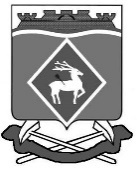 РОССИЙСКАЯ  ФЕДЕРАЦИЯРОСТОВСКАЯ ОБЛАСТЬ                     МУНИЦИПАЛЬНОЕ ОБРАЗОВАНИЕ                 «ЛИТВИНОВСКОЕ СЕЛЬСКОЕ ПОСЕЛЕНИЕ»АДМИНИСТРАЦИЯ ЛИТВИНОВСКОГО СЕЛЬСКОГО ПОСЕЛЕНИЯПОСТАНОВЛЕНИЕ03 августа 2022 года                               № 81                          с. ЛитвиновкаО внесении изменений в постановление Администрации Литвиновского сельского поселения от 22.02.2017 № 28 «О системе оплаты труда работников муниципальных бюджетных учреждений культуры Литвиновского сельского поселения Белокалитвинского района» В целях совершенствования условий оплаты труда работников муниципальных бюджетных учреждений культуры Литвиновского сельского поселения Администрация Литвиновского сельского поселенияПОСТАНОВЛЯЕТ:1.   Внести в постановление Администрации Литвиновского сельского поселения от 22.02.2017 № 28 «О системе оплаты труда работников муниципальных бюджетных учреждений культуры Литвиновского сельского поселения Белокалитвинского района» изменения согласно приложению. 2. Настоящее постановление вступает в силу после его официального опубликования и распространяется на правоотношения с 01 июля 2022 года.3. Контроль за выполнением постановления оставляю за собой.Глава Администрации Литвиновского сельского поселения                                               И.Н. ГерасименкоИЗМЕНЕНИЯ 
вносимые в постановлениеАдминистрации Литвиновского сельского поселения от 22.02.2017г. № 28 «Об оплате труда работников муниципальныхбюджетных учреждений культуры Литвиновского сельского поселения Белокалитвинского района»В приложении №1 в разделе 2 в пункте 2.2:1.1.Таблицу № 1 подпункта 2.2.1 изложить в редакции:	Таблица № 1Размеры должностных окладов работников культуры по ПКГ1.2.Таблицу №2 подпункта 2.2.3 изложить в редакции:Таблица № 2Размеры должностных окладов по ПКГ1.3.Таблицу № 3 подпункта 2.2.3 изложить в редакции:Таблица № 3Размеры ставок заработной платы работников, занимающих отраслевые профессии рабочих, по ПКГ1.4.Таблицу № 4 подпункта 2.2.4 изложить в редакции:Таблица № 4Размеры должностных окладов работников, занимающих должности руководителей структурных подразделений, специалистов и служащих, не вошедшие в ПКГ1.5.Таблицу №5 подпункта 2.2.5 изложить в редакции:Таблица № 5Размеры ставок заработной платы работников, занимающих профессии рабочих, не вошедшие в ПКГ1.6.Таблицу № 6 пункта 5.2 изложить в редакции:Таблица № 6 Должностной оклад руководителя учреждения устанавливается на основе отнесения возглавляемого им учреждения к квалификационной группе Ведущий специалист:                                                          О.И.Романенко Приложение                                                 к постановлению                                                   АдминистрацииЛитвиновского сельского поселения                                           от 03.08.2022 № 81        Профессиональные квалификационные группыРазмер должностного оклада (рублей)Наименование должности123ПКГ «Должности технических исполнителей и артистов вспомогательного состава»10 190контролер билетов; смотритель музейныйПКГ  «Должности работников культуры, искусства и кинематографии среднего звена» без категории2-я категория1-я категория12 36912 95513 596аккомпаниатор; руководитель кружка12 370заведующий аттракционами12 955заведующий костюмернойПКГ «Должности работников культуры, искусства и кинематографии ведущего звена»без категории2-я категория1-я категорияведущийвысшая категория13 59414 97815 72716 65317 479библиотекарь; библиограф; художник по свету, методист библиотекиПКГ «Должности руководящего состава учреждений культуры, искусства и кинематографиибез категории2-я категория1-я категориявысшая категория16 50717 34218 20720 024режиссер (дирижер, балетмейстер, хормейстер); звукорежиссер; режиссер массовых представлений; руководитель клубного формирования-коллектива самодеятельного искусства 20 024заведующий отделом (сектором) библиотеки; заведующий отделом (сектором) дома (дворца) культуры, парка культуры и отдыхаПрофессиональные квалификационные группыРазмер должностного оклада, (рублей)Наименование должности123ПКГ «Общеотраслевые должности служащих первого уровня»1-й квалификационный уровеньделопроизводитель, кассирПКГ «Общеотраслевые должности служащих второго уровня»8 3072-й квалификационный уровеньзаведующий хозяйствомПКГ «Общеотраслевые должности служащих третьего уровня»9 6041-й квалификационный уровень бухгалтер; инженер; инженер-электроник (электроник); инженер-энергетик (энергетик); специалист по кадрам; экономист; экономист по договорной и претензионной работе; юрисконсульт2-й квалификационный уровень10 564должности служащих первого квалификационного уровня, по которым может устанавливаться II внутридолжностная категория3-й квалификационный уровень11 084должности служащих первого квалификационного уровня, по которым может устанавливаться I внутридолжностная категория4-й квалификационный уровень11 635должности служащих первого квалификационного уровня, по которым может устанавливаться производное должностное наименование "ведущий"5-й квалификационный уровень12 214заместитель главного бухгалтераПКГ «Общеотраслевые должности служащих четвертого уровня»Профессиональные квалификационные группыРазмер ставки заработной платы(рублей)Наименование профессии12ПКГ «Общеотраслевые профессии рабочих первого уровня»1-й квалификационный уровень    1-й квалификационный разряд    2-й квалификационный разряд    3-й квалификационный разряд 8 1288 6009 104Наименования профессий рабочих, по которым предусмотрено присвоение 1, 2 и 3 квалификационных разрядов в соответствии с Единым тарифно - квалификационным справочником работ и профессий рабочих;гардеробщик; дворник; кладовщик; переплетчик документов; сторож (вахтер); уборщик служебных помещений; 2-й квалификационный уровеньСтавка устанавливается на один квалификационный разряд вышеПрофессии рабочих, отнесенные к первому квалификационному уровню, при выполнении работ по профессии с производным наименованием «старший» (старший по смене)ПКГ «Общеотраслевые профессии рабочих второго уровня»1-й квалификационный уровень    4-й квалификационный разряд    5-й квалификационный разряд     6-й квалификационный разряд    7-й квалификационный разряд9 66610 22610 81411 433наименования профессий рабочих, по которым предусмотрено присвоение 4,5,6 и 7 квалификационных разрядов в соответствии с Единым тарифно - квалификационным справочником работ и профессий рабочих;водитель автомобиля; пожарныйНаименование должностиРазмер должностного оклада, (рублей)12кассир билетный 10 190художник11 212звукооператор; менеджер по культурно-массовому досугу:без категории2-я категория1-я категорияведущий12 95413 59614 26814 979методист по музейно-образовательной деятельности; методист централизованной библиотечной системы, библиотеки; методист клубного учреждения; хранитель музейных предметов; художественный руководитель; художник районного дворца культуры:без категории2-я категория1-я категорияведущий13 59614 26814 97915 728научный сотрудник музея; заведующий отделом (сектором) музея; заведующий библиотекой14 979художественный руководитель районного дворца культуры17 340главный хранитель музейных предметов18 021НаименованиепрофессииКвалификационные разрядыРазмер ставки заработной платы(рублей)123осветитель; переплетчик; оператор котельной; плотник; рабочий по комплексному обслуживанию и ремонту зданий; слесарь-сантехник; слесарь-электрик по ремонту электрооборудования; электромонтер по ремонту и обслуживанию электрооборудования; рабочий зеленого хозяйства  1-й квалификационный разряд   2-й квалификационный разряд   3-й квалификационный разряд    4-й квалификационный разряд   5-й квалификационный разряд    6-й квалификационный разряд    7-й квалификационный разряд    8-й квалификационный разряд8 1308 6029 1069 66610 22710 81411 43112 105Квалификационная группаТип учрежденияДолжностной оклад (рублей)Должностной оклад (рублей)IIIучреждения культуры (ЦБС) — II группа по оплате труда руководителей29 32929 329учреждения культуры (клубы, центры IV культуры и досуга и  музеи) — I  группа по оплате труда руководителей26 65726 657учреждения культуры (клубы, центры IVкультуры и досуга и музеи) — II группа по оплате труда руководителей24 23824 238IV учреждения культуры (клубы, центры культуры и досуга и музеи) — III групп по оплате труда руководителейучреждения культуры (клубы, центры культуры и досуга и музеи) — III групп по оплате труда руководителей22 031IVучреждения культуры (клубы, центры культуры и досуга и музеи) — IV группы по оплате труда руководителейучреждения культуры (клубы, центры культуры и досуга и музеи) — IV группы по оплате труда руководителей20 024не отнесенные к группе по оплате трудаучреждения культуры (сельские дома культуры)учреждения культуры (сельские дома культуры)14 018не отнесенные к группе по оплате трудаучреждения культуры (сельские клубы)учреждения культуры (сельские клубы)12 617